Congreso internacional multidisciplinario del XX aniversario delCentro Universitario UAEM Valle de México Nombre y Apellido del Autor 1, Nombre y Apellido del Autor 2, Nombre y Apellido del Autor 31 Institución de adscripción, Área correspondiente, Dirección, País.
2 Dirección de los otros autores
e-mail: autordecorrespondencia@autor.com.ResumENTodo este documento está formateado con los estilos que se deben utilizar. Los comentarios al lado son especificaciones de estilos y sirven como ayuda en el formateo en caso de dudas. Los artículos generados deben guardarse en extensión .doc.El resumen debe contener un número entre 200 y 300 palabras en total, evitando el uso de palabras repetitivas. Su contenido debe tener una idea general del tema del artículo y el objetivo, presentando de forma concisa la metodología, principales resultados y conclusiones, no debe contener referencias bibliográficas, ecuaciones, figuras o tablas.Utilice el formato de párrafo justificado para todo el texto y letras tamaño 10pt con espacio entre líneas (interlineado) de 12pt. Esta sección de “resumen” debe existir sólo para artículos en inglés o español. No hay necesidad de doble espacio entre párrafos, el estilo de texto ya está configurado con esta función.Palabras clave: 4 (cuatro) palabras clave como máximo.abstractThis document begins with a general description of the format followed by a description of each style. A number between 200 and 300 words in the total for the abstract is suggested, preventing itself to use repetitive words.Keywords: Description, format, styles, repetitive words.INTRODUCCIÓNLa introducción debe presentar el tema del trabajo, justificando el interés basado en la literatura. Asimismo, debe presentar los objetivos del artículo.Preferiblemente utilizar como estructura general la secuencia a continuación:Introducción;Desarrollo y Metodología;Resultados y Discusión (dependiendo de la disciplina);Conclusión;Agradecimientos;Bibliografía;Anexo.DESARROLLO Y METODOLOGÍAEn esta sección debe señalarse el desarrollo del trabajo y la metodología, así como las herramientas utilizadas. Aquí se desarrolla propiamente el cuerpo del trabajo.2.1 PaginaciónTodo el cuerpo de texto debe ser escrito en una columna, con letras tamaño 10pt. Los títulos se escriben en mayúsculas (CA, CAJA ALTA) y los subtítulos en mayúsculas y minúsculas (Cab, Caja alta y baja), en el tipo Arial Negrita, con letras tamaño 9pt. En tales casos, el espacio entre líneas (interlineado) siempre va a ser de 12pt.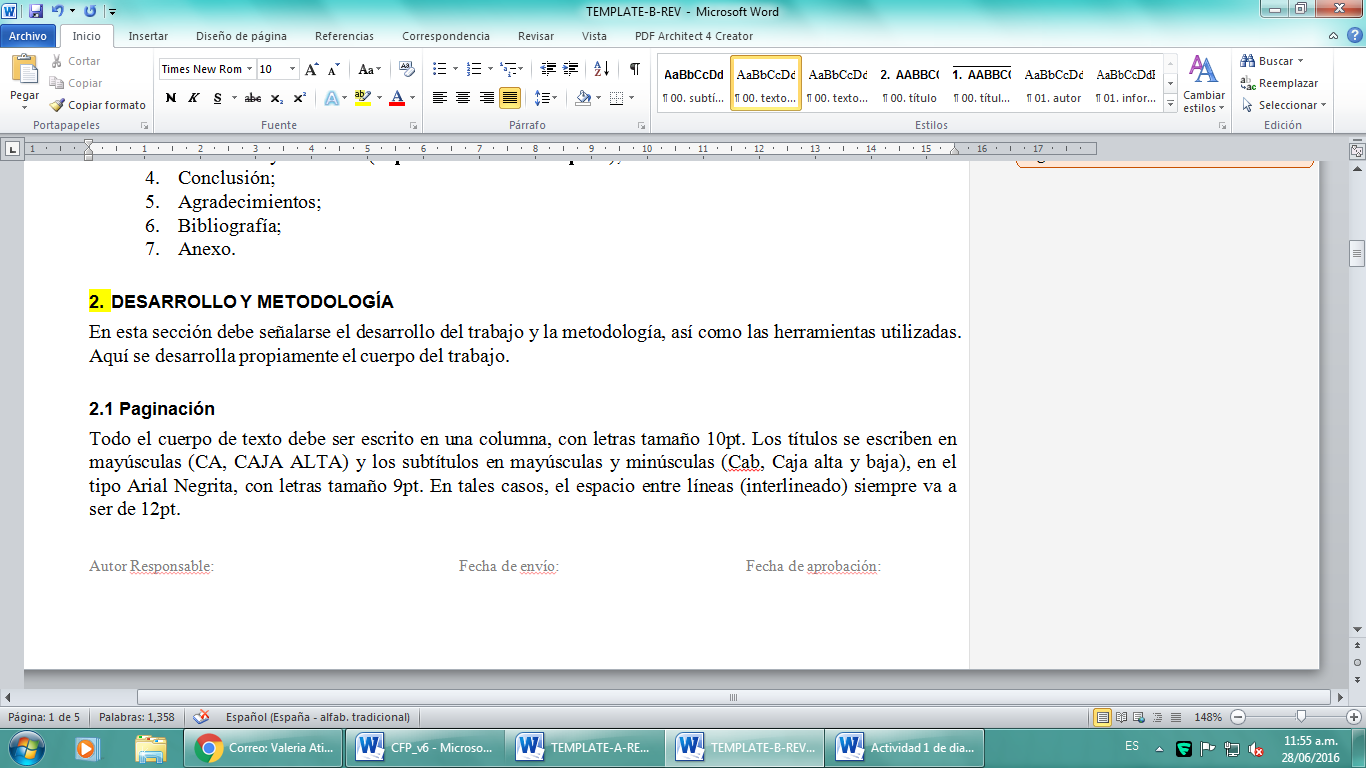 Las diferencias entre títulos o subtítulos y el comienzo de los textos, sangrías y espacios entre párrafos tienen sus estilos específicos y se configuran en este documento.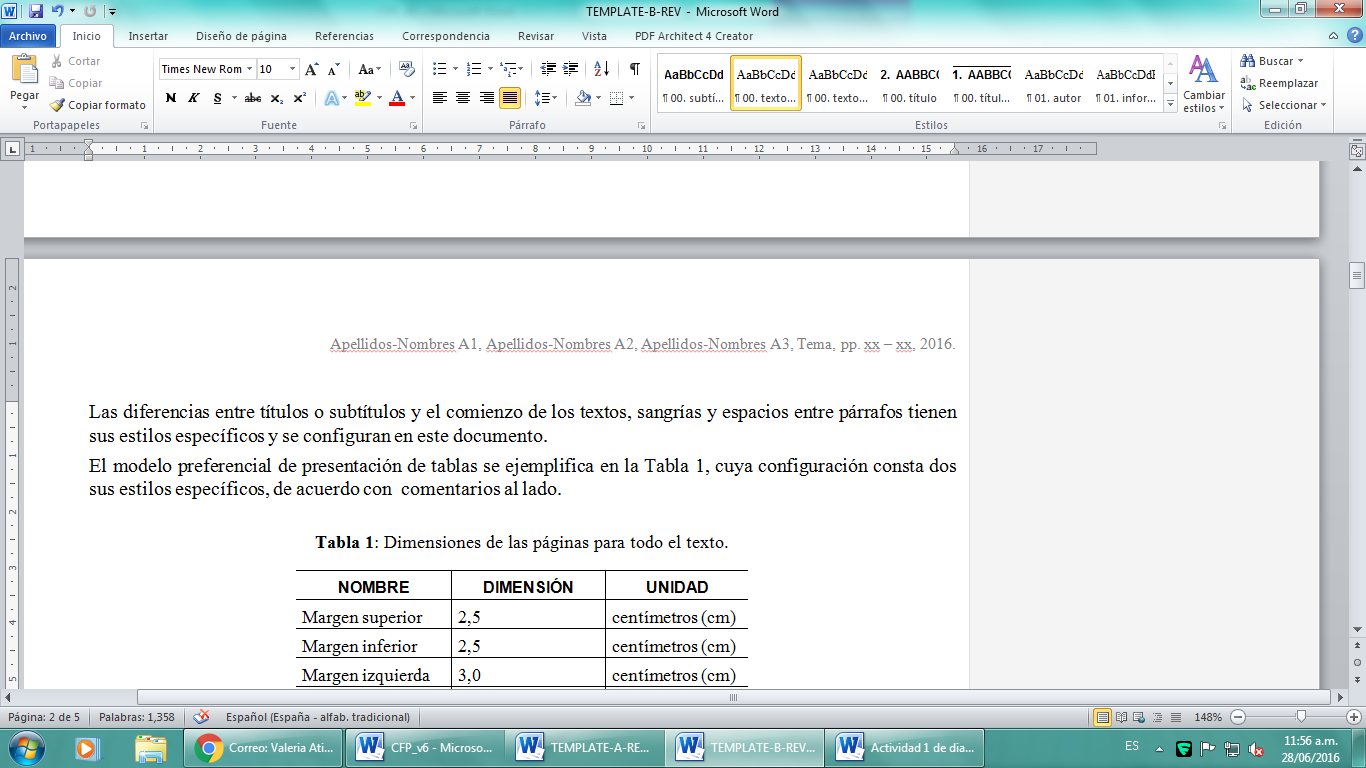 El modelo preferencial de presentación de tablas se ejemplifica en la Tabla 1, cuya configuración consta dos sus estilos específicos, de acuerdo con  comentarios al lado.Tabla 1: Dimensiones de las páginas para todo el texto. RESULTADOSEsta sección debe presentar todos los resultados obtenidos con las informaciones necesarias para verificar con seguridad los valores medidos y significancia correspondiente. Aunque los resultados pueden presentarse junto con la discusión de su significado, se sugiere que una discusión a fondo basada en información de la literatura sea presentada en una sección separada.3.1 Modelos de formateo Todos los estilos establecidos para formateo de los artículos publicados en la memoria del evento están integrados en el documento.3.2 FigurasLas figuras son presentadas con el título en negrita/bold y la leyenda debe posicionarse después de la figura, como se presenta en la Figura 1. Para garantizar una buena legibilidad, las figuras generas como imágenes deben ser guardadas en formato jpg., con una resolución mínima de 300 dpi, tamaño mínimo de 1024 píxeles en el lado más largo. La figura debe estar situada y dimensionada en el cuerpo del artículo.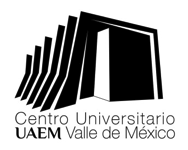 Figura 1: Logo centro universitario.discusiónEsta es la sección adecuada del artículo para adicionar el contenido, a través del análisis de los resultados presentados con el debido soporte de la literatura y el modelado y simulación de comportamientos y condiciones específicas.4.1 EcuaciónToda ecuación debe insertarse como figura alineada a la izquierda con sangría de 10mm. La numeración de la ecuación debe estar alineada a la derecha tabulada en la misma línea de la ecuación, como se muestra en el ejemplo siguiente.	(1)Para insertar dos ecuaciones seguidas se puede copiar la línea anterior y pegar en la próxima línea, el estilo se aplica automáticamente. Todas las ecuaciones deben ser numeradas secuencialmente.conclusIONEsLas conclusiones deben ser concisas y representar los aspectos más importantes encontrados en el desarrollo del trabajo reportado. agradecimIentosEn esta sección se ponen los créditos a los apoyos recibidos en el trabajoBibliografÍaLa publicación de los artículos en la memoria del congreso utiliza referencias numeradas: las citas deben estar indicadas en el texto del documento enumeradas por la referencia entre corchetes [# cita].La lista de referencias, al final del artículo, debe proveer el lector de las informaciones precisas para facilitar cualquier consulta. 7.1 Cita de librostítulo (cursiva)edición (1ª, 2ª, etc.)lugareditorialaño da publicaciónEjemplo:[1] ABRAHAM, R., MARSDEN, J.E., RATIU, T., Manifolds, tensor analysis and applications, 2 ed., New York, Springer-Verlag, 1988.7.2 Cita de artículos en revistastítulo del artículo, entre comillasnombre de la revista (sin abreviaciones y cursiva)volumennúmeropáginas inicial y final del artículo, después de la abreviatura pp.mes y año de la publicaciónEjemplo:[2] IESAN, D., “Existence theorems in the theory of mixtures”, Journal of Elasticity, v. 42, n. 2, pp. 145-163, Feb. 1996. 7.3 Cita de informes de investigacióntítulo (cursiva)In: identificación de la procedencia del informe (sólo use “In” cuando el informe tenga más de un trabajo)año de la publicaciónEjemplo:[3] GARRET, D.A., The microscopic detection of corrosion in aluminum aircraft structures with thermal neutron beams and film imaging methods, In: Report NBSIR 79-1434, National Bureau of Standards, Washington, D.C., 1977.7.4 Cita de artículos en analestítulo del artículo, entre comillasIn: Anales del Congreso... (iniciales mayúsculas y cursiva)volumenpáginas inicial y final del artículo, después de la abreviatura pp.lugarmes y año de la publicaciónEjemplo:[4] GURTIN, M.E., “On the nonlinear theory of elasticity”, In: Proceedings of the International Symposium on Continuum Mechanics and Partial Differential Equations: Contemporary Developments in Continuum Mechanics and Partial Differential Equations, pp. 237-253, Rio de Janeiro, Aug. 1977.7.5 Cita de artículo en congreso sin publicación en analestítulo del artículo, entre comillasNombre del Congreso (iniciales mayúsculas y cursiva)número del artículolugarmes y año de la publicaciónEjemplo:[5] BERNUSSI, A.A., IIKAWA, F., MOTISUKE, P., et al., “Photoreflectance characterization of δ-doped p-GaAs”, In: International Conference on Modulation Spectroscopy, 1286-32, San Diego, California, USA, 19-21 March 1990.7.6 Cita de artículo en libro (serie)título del artículo, entre comillasIn: Título del Libro (iniciales mayúsculas y cursiva)volumentítulo de la serie (cursiva)editorialpáginas inicial y final del artículo, después de la abreviatura pp.año de la publicaciónEjemplo:[6] COWIN, S.C., “Adaptive anisotropy: An example in living bone”, In: Non-Classical Continuum Mechanics, v. 122, London Mathematical Society Lecture Note Series, Cambridge University Press, pp. 174-186, 1987.7.7 Cita de capítulo de librotítulo del capítulo, entre comillasIn: editor o editores del librotítulo del libro (iniciales mayúsculas y cursiva) edicióncapítulolugareditorialaño de la publicaciónEjemplo:[7] EDWARDS, D.K. “Thermal radiation measurements”, In: Eckert, E.R.G., Goldstein, R.J. (eds), Measurements in Heat Transfer, 2 ed., chapter 10, New York, USA, Hemisphere Publishing Corporation, 1976.7.8 Cita de tesistítulo (cursiva)grado M.Sc./D.Sc.instituciónlugaraño de la defensaEjemplo:[8] PAES JUNIOR, H.R., Influência da espessura da camada intrínseca e energia do fóton na degradação de células solares de silício amorfo hidrogenado, Tesis de D.Sc., COPPE/UFRJ, Rio de Janeiro, RJ, Brasil, 1994.7.9 Cita de referencias de páginas webnombre de los autores en mayúsculas y minúsculas (Cab), cuando hayanombre del website en mayúsculas (CA)dirección electrónica completa de la información citadafecha de consulta Ejemplo:[9] Editoria, REVISTA MATÉRIA, http://www.materia.coppe.ufrj.br. Accedido en septiembre de 2004.NOMBREDIMENSIÓNunidadMargen superior2,5centímetros (cm)Margen inferior2,5centímetros (cm)Margen izquierda3,0centímetros (cm)Margen derecha2,5centímetros (cm)Encabezado1,25centímetros (cm)Pié de página1,25centímetros (cm)